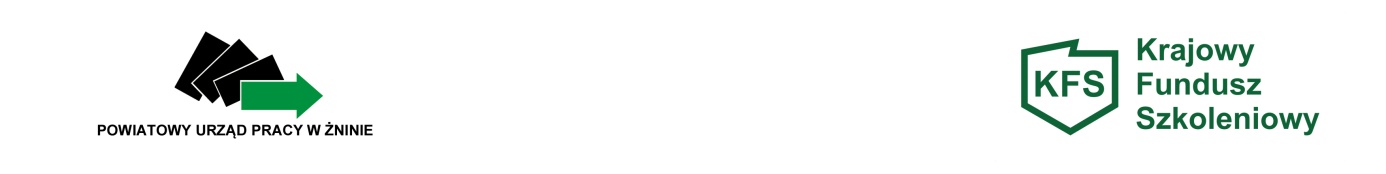 ................................................                                                                                                       (Nazwa/pieczęć pracodawcy)ANKIETA BADAJĄCA ZAPOTRZEBOWANIE NA ŚRODKI REZERWY KRAJOWEGO FUNDUSZU SZKOLENIOWEGO Zgodnie z Priorytetami Rady Rynku Pracy w 2022 roku środki rezerwy KFS będą przeznaczone na:1) wsparcie kształcenia ustawicznego osób po 45 roku życia 2) wsparcie kształcenia ustawicznego osób z orzeczonym stopniem niepełnosprawności 3) wsparcie kształcenia ustawicznego skierowane do pracodawców zatrudniających cudzoziemców Uwaga: Ankieta ma charakter badawczy i nie stanowi zobowiązania dla żadnej ze stron!Kształcenie ustawiczne pracowników
i pracodawców, w tym:Priorytet Liczba osóbŚredni koszt na osobę(w zł) Ogólna kwota zapotrzebowania(w zł) Kurs/szkolenieStudia podyplomoweEgzaminyBadania lekarskie i/lub psychologiczneUbezpieczenie NNWRazem 